Схема сборкиКомплектация:Болт М6-14шт.Гайка М8-2шт.Футорка М6-8шт.Опора регулируемая-4шт.Крестовина-1шт.Основание-1шт.Опора 80х80-1штШайба М8-2штШайба М6-14шт.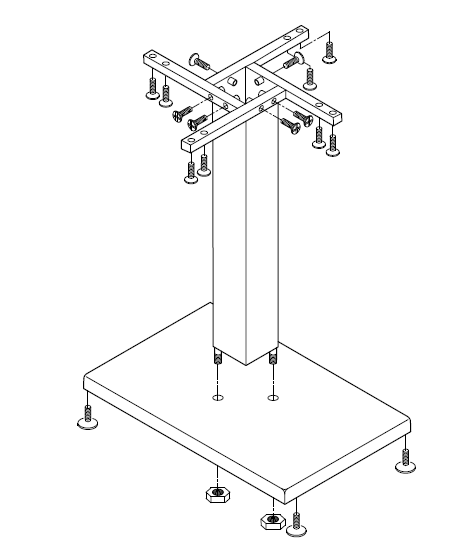 